419 многоквартирных жилых домов поставлено на кадастровый учет за четыре года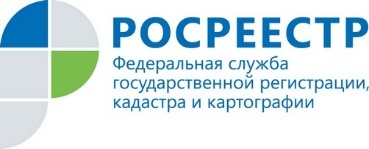 Постановка на кадастровый учетмногоквартирного жилого дома - всегда радостное событие для большого числа людей.Ведь это значит, что до заветного «получения ключей» осталось совсем немного.Строительство жилья в Ярославской области идет достаточно активно,ис каждым годом число счастливых новоселов растет.Давайте посмотрим какие тенденции преобладают в данной сфере на территории региона.По данным Управления Росреестра по Ярославской области в период с 1 января 2017 года по март 2021 года в Управление поступило 478 заявлений на проведение кадастрового учета многоквартирных жилых домов (МКД). Из них 85заявлений поступило в 2020 году.За это времяна территории региона 419 многоквартирных домов былипоставленына кадастровый учет. При этом по 224 заявлениям принимались решения о приостановлении учетных действий, это значит, что при проведении правовой экспертизы были выявлены нарушения.По 29 объектам выносились решения об отказе, из них по заявлению инициатора государственный кадастровый учет был прекращен в отношении 21 объекта.В марте 2021 года специалисты Управления Росреестра по Ярославской области внесли в Единый государственный реестр недвижимости сведения о 3 многоквартирных домах. На данный момент на рассмотрении находится еще 5 заявлений о постановке таких объектовна кадастровый учет.При проведении учетно-регистрационных действий государственные регистраторы прав стоят на защите интересов будущих собственников и максимально скрупулезно проверяют все документы, представленные застройщиками или органами власти. В случае выявления несоответствий принимается решение о приостановлении или отказев проведении учетных действий. Основными причинами подобных решений являетсянесоответствиепредставленных документов, установленным требованиям законодательства.Неполный пакет документов или нарушение требований Правил землепользования и застройки также приводят к отрицательному результату. Основанием для приостановления может стать и отсутствие информации о застройщике или возводимом объекте в единой информационной системе жилищного строительства.Чтобы предотвратить отказв проведении учетно-регистрационных действийУправление Росреестра по Ярославской области рекомендует заинтересованным лицам в максимально короткие сроки устранять причины приостановлений,исключить ошибкив документах и усилить контрольна этапе подготовки первичной документации.